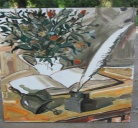   Директор:;GSM 0885671018; е-mail: ouhrs.pz@abv.bg;                                                                                                УТВЪРДИЛ:ДИРЕКТОР......................................../Галина  Барова/Г Р А Ф И КЗА  ДОПЪЛНИТЕЛНИЯ ЧАС ПО СПОРТНИ ДЕЙНОСТИ   ЗА ВТОРИ СРОК НА УЧЕБНАТА  2020-2021 ГОДИНАИзготвил:………………………………………….Боянка Серафимова - ЗДУДкласСпортни дейностиденчасвремеПРЕПОДАВАТЕЛI аЛека атлетикасрада511.30-12.10Николай ВълчевI бЛека атлетикавторник611.30-12.10Николай ВълчевII аЛека атлетикапонеделник511.30-12.10Николай ВълчевII  бЛека атлетикасряда612.20 -13.00Николай ВълчевIIIЛека атлетикапонеделник612.20 -13.00Николай ВълчевIV аЛека атлетикапетък612.20 -13.00Николай ВълчевIV бЛека атлетикачетвъртък612.20 -13.00Николай ВълчевV  аБадминтонпетък713.1 0-13.50Николай ВълчевV бБадминтонПонеделник 713.1 0-13.50Николай ВълчевVI Бадминтонвторник813.1 0-13.50Николай ВълчевVII аБадминтончетвъртък713.1 0-13.50Николай ВълчевVII бБадминтонсряда713.1 0-13.50Николай Вълчев